Supplemental Figure 3. Survival probability in the DEF group with increasing time to CPR.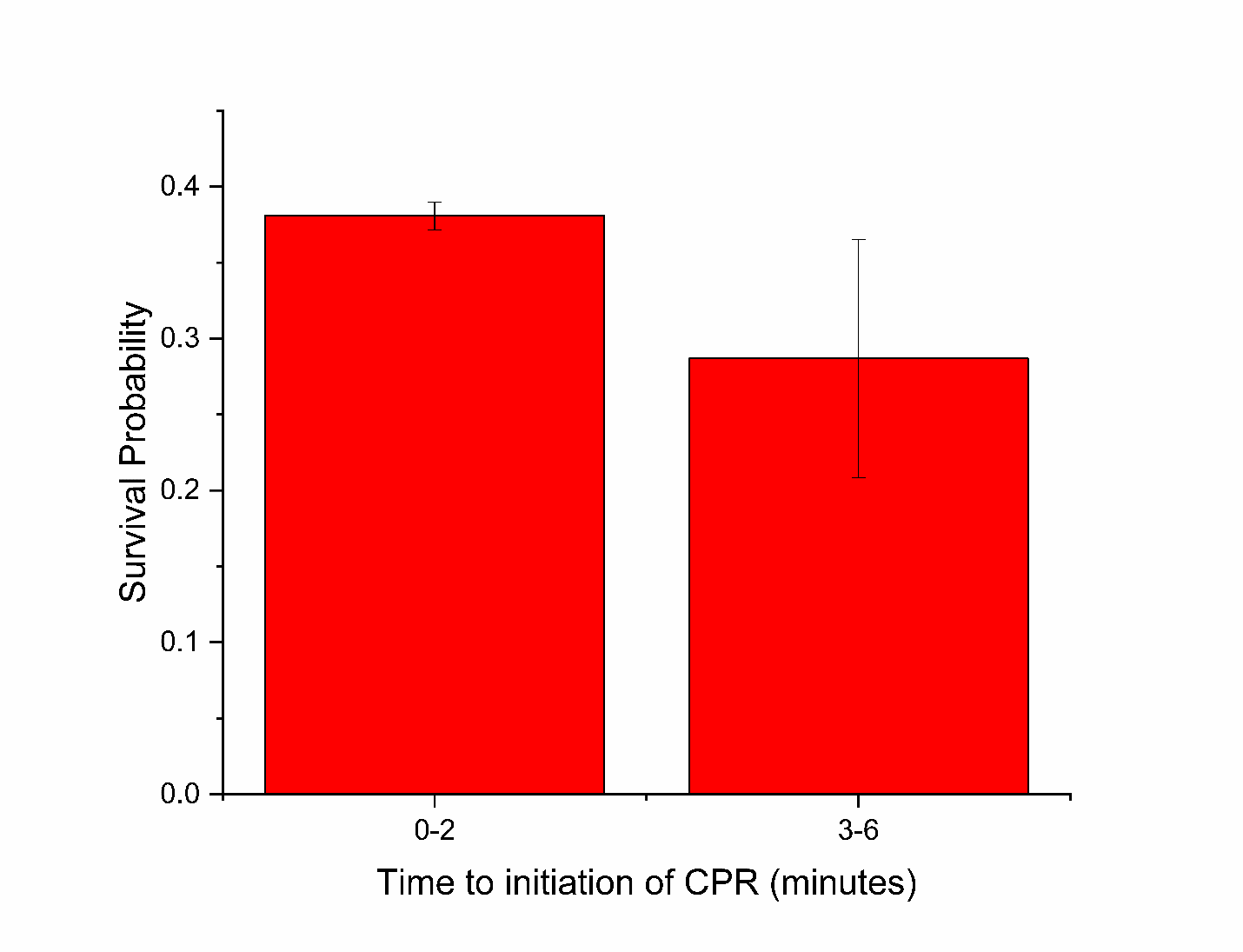 Abbreviations: DEF group = patient group treated with defibrillation. CPR = cardiopulmonary resuscitation. Error bars represent unadjusted Clopper-Pearson binomial 95% confidence intervals.